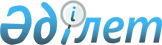 О внесении изменений и дополнений в решение N 13 IV-й сессии Маслихата города Алматы III-го созыва от 24.12.2003 года "О бюджете города Алматы на 2004 год"
					
			Утративший силу
			
			
		
					Решение X сессии Алматинского городского Маслихата III созыва N 88 от 20 октября 2004 года. Зарегистрировано Департаментом юстиции города Алматы 29 октября 2004 года за N 623. Утратило силу в связи с истечением срока применения - письмо Маслихата города Алматы от 26 августа 2005 года N 902



Зарегистрировано в управлении юстиции г.Алматы 30.12.2003 г. N 573, опубликовано


 


в газетах "Вечерний Алматы" от 08.01.2004 г., "Алматы Акшамы" от 10.01.2004 г., внесены изменения и дополнения решением N 38 V сессии Маслихата города Алматы III cозыва от 26.03.2004 года, опубликованы в газетах "Вечерний Алматы" от 06.04.2004 г., "Алматы Акшамы" от 15.04.2004 года, внесены изменения и дополнения решением внеочередной VII сессии Маслихата города Алматы III cозыва от 14.06.2004 года, опубликованы в газетах "Вечерний Алматы" от 10.07.2004 г., "Алматы Акшамы" от 08.07.2004 года, внесены изменения и дополнения решением VIII сессии Маслихата города Алматы III cозыва от 29.07.2004 года, опубликованы в газетах "Вечерний Алматы" от 17.08.2004 г., "Алматы Акшамы" от 14.08.2004 года. 




      В соответствии со статьей 7 
 Закона 
 Республики Казахстан "О местном государственном управлении в Республике Казахстан" от 23 января 2001 года Маслихат города Алматы Ш созыва РЕШИЛ:

      Внести в 
 решение 
 IV-й сессии Маслихата города Алматы III-го созыва от 24.12.2003 года "О бюджете города Алматы на 2004 год" следующие изменения и дополнения:



      1. Пункт 1 изложить в следующей редакции:



      "Утвердить бюджет города Алматы на 2004 год согласно приложения 1 в следующих объемах:



      1) поступления:



      доходы - 66452706 тыс.тенге;



      полученные официальные трансферты из республиканского бюджета - 9288810 тыс.тенге;



      возврат кредитов - 876658 тыс. тенге.



      2) расходы:



      затраты - 80662445 тыс.тенге;



      кредиты - 2856400 тыс. тенге;



      3) дефицит (профицит) бюджета - 6900671 тыс.тенге;



      4) финансирование дефицита - 6900671 тыс. тенге;



      поступление - 3286600 тыс.тенге, в том числе кредиты из республиканского бюджета  на  реконструкцию системы водоснабжения и водоотведения г.Алматы - 1106400 тыс.тенге, на строительство жилья в рамках реализации жилищной политики - 1650000 тыс. тенге;



      погашение долга местных исполнительных органов - 1450371 тыс.тенге;



      свободные остатки бюджетных средств на начало финансового года - 5064442 тыс.тенге.



      2. В пункте 6 цифру "1081220" заменить цифрой "1068220".



      3. В пункте 17 цифру "4522653" заменить цифрой "4715653", цифру "279016" заменить цифрой "206889".



      4. Приложение N 1 изложить в новой редакции.

      

Председатель X й сессии




      Маслихата г.Алматы




      III-го созыва                         Т.Есполов               



      Секретарь




      Маслихата г.Алматы




      III-го созыва                         Т. Мукашев





Приложение N 1 к решению N 88



X сессии Маслихата

 

города Алматы



III созыва от 2004 года

  

"О



внесении изменений и дополнений



в решение N 13IV сессии Маслихата



города Алматы III созыва от 24.12.2003 года



"О бюджете города Алматы на 2004 год"



Уточненный бюджет города Алматы на 2004 год



      

Председатель X-й сессии




      Маслихата города Алматы




      III-го созыва                            Т. Есполов



      Секретарь




      Маслихата города Алматы




      III-го созыва                            Т. Мукашев


					© 2012. РГП на ПХВ «Институт законодательства и правовой информации Республики Казахстан» Министерства юстиции Республики Казахстан
				
Категория



   Класс               Наименование                       тыс.



      Подкласс                                            тенге           Специфика

Категория



   Класс               Наименование                       тыс.



      Подкласс                                            тенге           Специфика

Категория



   Класс               Наименование                       тыс.



      Подкласс                                            тенге           Специфика

Категория



   Класс               Наименование                       тыс.



      Подкласс                                            тенге           Специфика

Категория



   Класс               Наименование                       тыс.



      Подкласс                                            тенге           Специфика

Категория



   Класс               Наименование                       тыс.



      Подкласс                                            тенге           Специфика

1

2

3

4

5

6


I. Доходы



66452706



1



Налоговые поступления



60959476


1

Подоходный налог на доходы

21043185

2

Индивидуальный подоходный налог

21043185

1

с доходов, облагаемых у источника выплаты

18962625

2

с доходов, не облагаемых у источника выплаты

1135560

3

с физических лиц, осуществляющих деятельность по разовым талонам

945000

3


Социальный налог



29717293


1

Социальный налог

29717293

1

Социальный налог

29717293

4


Налоги на собственность



5469780


1

Налоги на имущество

3376840

1

Налог на имущество юридических лиц и индивидуальных предпринимателей

3026140

2

Налог на имущество физических лиц

350700

3

Земельный налог

761680

1

Земельный налог с физических лиц  на земли сельскохозяйственного значения

102

2

Земельный налог с физических лиц  на земли населенных пунктов

27448

7

Земельный налог с юридических лиц и индивидуальных предпринимателей, частных нотариусов и адвокатов  на земли сельскохозяйственного назначения

53

8

Земельный налог с юридических лиц, индивидуальных предпринимателей, частных нотариусов и адвокатов на земли населенных пунктов

734077

4

Налог на транспортные средства

1330860

1

Налог на транспортные средства с юридических лиц

407600

2

Налог на транспортные средства с физических лиц

923260

5

1

Единый земельный налог

400

5

Внутренние налоги на товары, работы и услуги


1318050


2

Акцизы

1318050

2

Водка, произведенная на территории Республики Казахстан

159662

3

Крепкие ликероводочные изделия и прочие крепкоалкогольные напитки, произведенные на территории Республики Казахстан

264

4

Вина, произведенные на территории Республики Казахстан

32200

5

Коньяки, произведенные на территории Республики Казахстан

56500

6

Шампанские вина, произведенные на территории Республики Казахстан

26000

7

Пиво, произведенное на территории Республики Казахстан

575600

8

Крепленные напитки, крепленные соки и бальзамы, произведенные на территории Республики Казахстан

0

23

Игорный бизнес

150000

24

Организация и проведение лотерей

77400

37

Прочие слабоалкогольные напитки с объемом долей этилового спирта до 12%, произведенные на территории РК

32074

96

Бензин (за исключением авиационного), реализуемый юридическими и физическими лицами в розницу, а также используемый на собственные производственные нужды

172150

97

Дизельное топливо, реализуемое юридическими и физическими лицами в розницу, а также используемое на собственные производственные нужды

36200

3


Поступления за использование природных и других ресурсов



1467948


3

Плата за пользование водными ресурсами поверхностных источников

3370

14

Плата за использование особо охраняемых природных территорий местного значения

7900

15

Плата за пользование земельными участками

926078

16

Плата за загрязнение окружающей среды

530600

4


Сборы за ведение предпринимательской и профессиональной деятельности



1026420


1

Сбор за государственную регистрацию индивидуальных предпринимателей

38260

2

Лицензионный сбор за право занятия отдельными видами деятельности

104360

3

Сбор за государственную регистрацию юридических лиц

82900

4

Сбор с аукционов

50800

14

Сбор за государственную регистрацию механических транспортных средств и прицепов

23000

18

Сбор за государственную регистрацию прав на недвижимое имущество и сделок с ним

75900

20

Плата за размещение наружной (визуальной) рекламы в полосе отвода автомобильных дорог общего пользования местного значения и в населенных пунктах

651200

7


Прочие налоги



700


1

Прочие налоги

700

10

Прочие налоговые поступления в местный бюджет

700

8

1


Госпошлина



916100


2

Государственная пошлина, взимаемая с подаваемых в суд исковых заявлений, с заявлений (жалоб) по делам особого производства, с апелляционных жалоб, с частных жалоб на определение суда по вопросу о выдаче дубликата исполнительного листа, с заявлений о внесении судебного приказа, а также за выдачу судом исполнительных листов по решениям иностранных судов и арбитражей, копий (дубликатов) документов

293380

3

Государственная пошлина, взимаемая за совершение нотариальных действий, а также за выдачу копий (дубликатов) нотариально удостоверенных документов

4150

4

Государственная пошлина, взимаемая за регистрацию акта гражданского состояния, выдачу гражданам повторных свидетельств о регистрации акта гражданского состояния, а также свидетельств в связи с изменением, дополнением, исправлением и восстановлением записи актов о рождении, браке, расторжении брака, смерти

14120

5

Государственная пошлина, взимаемая за оформление документов на право выезда за границу и приглашение в Республику Казахстан лиц из других государств, а также за внесение изменений в эти документы

4020

6

Государственная пошлина, взимаемая за выдачу визы к паспортам иностранцев или заменяющим их документам на право выезда из Республики Казахстан и въезда в Республику Казахстан

45210

7

Государственная пошлина, взимаемая за оформление документов о приобретении гражданства Республики Казахстан, восстановлении в гражданстве Республики Казахстан и прекращении гражданства Республики Казахстан

740

8

Государственная пошлина за регистрацию места жительства

14620

9

Государственная пошлина, взимаемая за выдачу разрешений на право охоты

220

10

Государственная пошлина, взимаемая за регистрацию и перерегистрацию гражданского оружия (за исключением холодного охотничьего, пневматического и газовых аэрозольных устройств)

2170

11

Государственная пошлина за выдачу паспортов и удостоверений граждан РК

195520

12

Государственная пошлина за выдачу разрешений на хранение или хранение и ношение, транспортировку, ввоз на территорию Республики Казахстан и вывоз из Республики Казахстан оружия и патронов к нему  

3770

14

Государственная пошлина, взимаемая за выдачу водительских удостоверений

35830

15

Государственная пошлина, взимаемая за выдачу свидетельств о государственной регистрации транспортных средств

93230

16

Государственная пошлина, взимаемая за выдачу государственных регистрационных номерных знаков

209120


2



Неналоговые поступления



772060


1

Доходы от предпринимательской деятельности и собственности

389870

1

Фактическая прибыль ведомственных предприятий от реализации товаров и услуг с прибылью

23800

2

Доля прибыли коммунальных государственных предприятий

23800

2

Неналоговые поступления от юридических лиц и финансовых учреждений

341515

15

Поступления дивидендов на пакеты акций, являющихся коммунальной собственностью

26500

29

Поступления от аренды имущества коммунальной собственности

315015

3

Прочие доходы от предпринимательской деятельности и собственности

24555

3

Поступления от реализации услуг, предоставляемых государственными учреждениями, финансируемыми из местного бюджета

2455

4

Плата за продажу права аренды земельных участков

22100

2

Административные сборы и платежи, доходы от некоммерческих и сопутствующих продаж

18885

1

Административные сборы

4980

9

Поступления удержаний из заработной платы осужденных к исправительным работам

280

13

Плата за регистрацию залога движимого имущества

4700

3

Прочие платежи и доходы от некоммерческих и сопутствующих продаж

13905

4

Поступления денег от проведения госзакупок, организуемых государственными учреждениями, финансируемыми из местного бюджета

13880

6

Поступления от реализации бесхозяйного имущества, имущества, безвозмездно перешедшего в установленном порядке в коммунальную собственность, безнадзорных животных, находок, а также имущества, перешедшего по праву наследования к государству

25

3

Поступления по штрафам и санкциям

302650

1

Поступления по штрафам и санкциям

302650

2

Поступления платы от лиц, помещенных в медицинские вытрезвители

7700

10

Штрафы за нарушение законодательства об охране окружающей среды

12800

11

Административные штрафы и санкции, взимаемые местными государственными органами

282000

13

Прочие санкции и штрафы, взимаемые государственными учреждениями, финансируемыми из местного бюджета

150

4

Вознаграждения (интересы) по кредитам

7945

8

Вознаграждения (интересы) по кредитам, выданным из местного бюджета юридическим лицам

7945

1

Вознаграждения (интересы) по кредитам, выданным для развития малого предпринимательства

1385

3

Вознаграждения (интересы) по кредитам, выданным для поддержки и развития отраслей экономики

6560

5

Прочие неналоговые поступления

52710

1

Прочие неналоговые поступления

52710

5

Средства, полученные от природопользователей по искам о возмещении вреда, средства от реализации конфискованных орудий охоты и рыболовства,незаконно добытой продукции

3180

10

Прочие неналоговые поступления в местный бюджет

43210

24

Поступления дебиторской, депонентской задолженности госучреждений, финансирующихся из местного бюджета

400

26

Возврат неиспользованных средств, ранее полученных из местного бюджета

5920


3



Доходы от операций с капиталом



4721170


1

Продажа основного капитала

40

1

Продажа основного капитала

40

3

Поступления от продажи имущества, закрепленного за гос.учреждениями, финансируемыми из местного бюджета

40

3

Продажа земли и нематериальных активов

4721130

1

Продажа земли и нематериальных активов

4721130

3

Поступления от продажи земельных участков и права постоянного землепользования

4721130


II. Полученные официальные трансферты



9288810


4

Полученные официальные трансферты

9288810

2

Трансферты из вышестоящих органов государственного управления

9288810

1

Трансферты из республиканского бюджета

9288810

1

Текущие 

295060

2

Капитальные 

1303670

4

Целевые инвестиционные трансферты

7690080


III. Возврат кредитов



876658


5

Возврат кредитов

876658

1

Возврат внутренних кредитов

876658

6

Возврат кредитов, выданных из местного бюджета юридическим лицам

876658

1

возврат просроченной задолженности по директивным кредитам

20882

2

возврат кредитов, выданных для развития малого предпринимательства

57177

4

возврат кредитов, выданных для поддержки и развития отраслей экономики

54304

6

возврат прочих кредитов

744295

Функциональная группа



   Подфункция                      Наименование      Отклонение        Администратор бюджетных программ



         Программа

Функциональная группа



   Подфункция                      Наименование      Отклонение        Администратор бюджетных программ



         Программа

Функциональная группа



   Подфункция                      Наименование      Отклонение        Администратор бюджетных программ



         Программа

Функциональная группа



   Подфункция                      Наименование      Отклонение        Администратор бюджетных программ



         Программа

Функциональная группа



   Подфункция                      Наименование      Отклонение        Администратор бюджетных программ



         Программа

Функциональная группа



   Подфункция                      Наименование      Отклонение        Администратор бюджетных программ



         Программа

1

2

3

4

5


IV.Затраты



80662445



1



Государственные услуги общего характера



1068220


1

Представительные, исполнительные и другие органы, выполняющие общие функции  государственного управления

927223

103

Аппарат маслихата

10919

1

Обеспечение деятельности маслихата

10919

105

Аппарат акима

916304

1

Обеспечение деятельности акима

716304

2

Создание информационных систем аппарата акима

200000

2

Финансовая  деятельность

140997

259

Исполнительный орган коммунальной собственности, финансируемый из местного бюджета

22845

1

Обеспечение деятельности исполнительного органа коммунальной собственности, финансируемого из местного бюджета

18647

2

Организация приватизации коммунальной собственности

3000

106

Проведение мероприятий за счет резерва местного исполнительного органа для ликвидации чрезвычайных ситуаций природного и техногенного характера и иных непредвиденных расходов

1198

260

Исполнительный орган финансов, финансируемый из местного бюджета

118152

1

Обеспечение деятельности исполнительного органа финансов, финансируемого из местного бюджета

109720

9

Обеспечение оценки имущества для налогообложения

8432


2



Оборона



1333318


1

Военные нужды

9649

105

Аппарат акима

9649

4

Мероприятия по приписке и призыву на военную службу

9649

2

Организация работы по чрезвычайным ситуациям

1323669

105

Аппарат акима

1323669

5

Мероприятия по мобилизационной подготовке на местном уровне

266764

6

Ликвидация чрезвычайных ситуаций на местном уровне

1056905


3



Общественный порядок и безопасность



2907887


1

Правоохранительная деятельность

2907887

251

Исполнительный орган внутренних дел, финансируемый из местного бюджета

2753887

1

Обеспечение деятельности исполнительного органа внутренних дел, финансируемого из местного бюджета

2632152

2

Охрана общественного порядка и обеспечение общественной безопасности на местном уровне

111314

3

Поощрение граждан, участвующих в охране общественного порядка

600

5

Создание информационных систем органов внутренних дел

9821

274

Исполнительный орган жилищно-коммунального, дорожного хозяйства и транспорта, финансируемый из местного бюджета

154000

3

Эксплуатация оборудования и средств по регулированию дорожного движения в населенных пунктах

154000


4



Образование



9647608


1

Дошкольное воспитание и обучение

922281

263

Исполнительный орган  образования, культуры, спорта и туризма, финансируемый из местного бюджета 

922281

3

Детское дошкольное воспитание и обучение на местном уровне

922281

2

Начальное общее, основное общее, среднее общее образование

7067986

263

Исполнительный орган  образования, культуры, спорта и туризма, финансируемый из местного бюджета 

7067986

4

Общеобразовательное обучение на местном уровне

6284727

5

Информатизация системы среднего образования на местном уровне

15039

6

Приобретение и доставка учебников для обновления библиотечных фондов государственных учреждений среднего образования 

150000

7

Предоставление начального профессионального образования в межшкольных учебно-производственных комбинатах

11888

8

Дополнительное образование для детей и юношества на местном уровне

606332

3

Начальное профессиональное образование

411125

263

Исполнительный орган  образования, культуры, спорта и туризма, финансируемый из местного бюджета 

411125

11

Начальное профессиональное образование на местном уровне

411125

4

Среднее профессиональное образование

436045

254

Исполнительный орган здравоохранения, финансируемый из местного бюджета

31094

2

Подготовка специалистов со средним профессиональным образованием на местном уровне

31094

263

Исполнительный орган  образования, культуры, спорта и туризма, финансируемый из местного бюджета 

404951

12

Подготовка специалистов со средним профессиональным образованием на местном уровне

404951

5

Дополнительное профессиональное образование

22639

263

Исполнительный орган  образования, культуры, спорта и туризма, финансируемый из местного бюджета 

22639

13

Повышение квалификации и переподготовка кадров государственных учреждений

22639

9

Прочие услуги в области образования

787532

263

Исполнительный орган  образования, культуры, спорта и туризма, финансируемый из местного бюджета 

787532

14

Оказание психолого-медико-педагогической консультативной помощи населению по обследованию психического здоровья детей и подростков

7532

16

Развитие объектов образования

280000

24

Сейсмоусиление объектов образования в городе Алматы

500000


5



Здравоохранение



8837698


1

Больницы широкого профиля

3319820

254

Исполнительный орган здравоохранения, финансируемый из местного бюджета

3319820

4

Оказание стационарной медицинской помощи по направлению специалистов первичной медико-санитарной помощи и организаций здравоохранения

3319820

2

Охрана здоровья населения

698809

254

Исполнительный орган здравоохранения, финансируемый из местного бюджета

341046

5

Производство крови (заменителей) на местном уровне

135271

6

Охрана материнства и детства

198544

7

Пропаганда здорового образа жизни на местном уровне

7231

278

Исполнительный орган санитарно-эпидемиологического надзора, финансируемый из местного бюджета

357763

1

Обеспечение деятельности исполнительного органа санитарно-эпидемиологического надзора, финансируемого из местного бюджета

159153

2

Обеспечение санитарно-эпидемиологического благополучия

198610

3

Специализированная медицинская помощь

1493986

254

Исполнительный орган здравоохранения, финансируемый из местного бюджета

1493986

8

Оказание медицинской помощи лицам, страдающим социально-значимыми заболеваниями и заболеваниями, представляющими опасность для окружающих

1493986

4

Поликлиники

1522396

251

Исполнительный орган внутренних дел, финансируемый из местного бюджета

44618

8

Оказание медицинской помощи сотрудникам органов внутренних дел, членам их семей в амбулаторно-поликлинических организациях 

44618

254

Исполнительный орган здравоохранения, финансируемый из местного бюджета

1477778

9

Оказание первичной медико-санитарной помощи населению

1477778

5

Другие виды медицинской помощи

1035365

251

Исполнительный орган внутренних дел, финансируемый из местного бюджета

5000

9

Оказание стационарной медицинской помощи сотрудникам органов внутренних дел, членам их семей

5000

254

Исполнительный орган здравоохранения, финансируемый из местного бюджета

1030365

10

Оказание скорой и неотложной помощи 

1013447

12

Оказание медицинской помощи населению в чрезвычайных ситуациях

16918

9

Прочие услуги в области здравоохранения

767322

254

Исполнительный орган здравоохранения, финансируемый из местного бюджета

767322

1

Обеспечение деятельности исполнительного органа здравоохранения, финансируемого из местного бюджета 

28852

14

Обеспечение специализированными продуктами детского и лечебного питания отдельных категорий граждан

28470

16

Обеспечение лекарственными средствами населения  по видам заболеваний на местном уровне

210000

20

Сейсмоусиление объектов здравоохранения в городе Алматы

500000


6



Социальное обеспечение и социальная помощь



2844987


1

Социальное обеспечение

1254291

258

Исполнительный орган труда и социальной защиты населения,финансируемый из местного бюджета

1096883

8

Специальные государственные пособия

659330

9

Социальное обеспечение престарелых и инвалидов общего типа

437553

263

Исполнительный орган  образования, культуры, спорта и туризма, финансируемый из местного бюджета 

157408

18

Социальное обеспечение детей 

157408

2

Социальная помощь

1343196

258

Исполнительный орган труда и социальной защиты населения,финансируемый из местного бюджета

1343196

10

Программа занятости

135955

12

Оказание социальной помощи специалистам здравоохранения, образования, социального обеспечения, культуры, проживающим в сельской местности, по приобретению топлива

0

13

Государственная адресная социальная помощь

164340

14

Жилищная помощь

189184

15

Социальные выплаты отдельным категориям граждан по решению местных представительных органов

843040

16

Социальная поддержка инвалидов на местном уровне

10677

9

Прочие услуги в области социальной помощи и социального обеспечения

247500

258

Исполнительный орган труда и социальной защиты населения,финансируемый из местного бюджета

247500

1

Обеспечение деятельности исполнительного органа труда и социальной защиты населения, финансируемого из местного бюджета

152453

2

Оплата услуг по зачислению, выплате и доставке пособий и других социальных выплат

10850

5

Развитие объектов социального обеспечения 

68000

6

Социальная адаптация лиц, не имеющих определенного места жительства

16197


7



Жилищно-коммунальное хозяйство



5086343


1

Жилищное хозяйство

561277

274

Исполнительный орган жилищно-коммунального, дорожного хозяйства и транспорта, финансируемый из местного бюджета

561277

4

Изъятие жилища и земельных участков для государственных надобностей

163527

5

Организация сохранения государственного жилищного фонда

4000

28

Целевые инвестиционные трансферты на строительство жилья государственного коммунального жилищного фонда

393750

2

Коммунальное хозяйство

2078000

274

Исполнительный орган жилищно-коммунального, дорожного хозяйства и транспорта, финансируемый из местного бюджета

2078000

9

Развитие коммунального хозяйства

2078000

3

Водоснабжение

35309

274

Исполнительный орган жилищно-коммунального, дорожного хозяйства и транспорта, финансируемый из местного бюджета

35309

14

Функционирование системы водоснабжения и водоотведения

35309

4

Благоустройство населенных пунктов

2411757

274

Исполнительный орган жилищно-коммунального, дорожного хозяйства и транспорта, финансируемый из местного бюджета

2411757

18

Обеспечение санитарного состояния населенных пунктов

1347644

19

Содержание мест захоронений и захоронение безродных

10540

20

Проведение работ по благоустройству населенных пунктов

707249

21

Проведение работ по озеленению населенных пунктов

346324


8



Культура, спорт, туризм и информационное пространство



2569516


1

Деятельность в области культуры

1230900

263

Исполнительный орган  образования, культуры, спорта и туризма, финансируемый из местного бюджета 

1230900

20

Обеспечение культурного досуга населения на местном уровне

1122982

21

Увековечение памяти деятелей государства на местном уровне

20000

22

Хранение историко-культурных ценностей на местном уровне

14618

23

Сохранение исторического и культурного наследия, содействие развитию исторических, национальных и культурных традиций и обычаев населения

73300

2

Спорт и туризм

341721

263

Исполнительный орган  образования, культуры, спорта и туризма, финансируемый из местного бюджета 

341721

26

Проведение спортивных мероприятий на местном уровне

330036

27

Мероприятия по туристской деятельности на местном уровне

10000

28

Развитие объектов спорта

1685

3

Информационное пространство

768994

261

Исполнительный орган управления архивами, финансируемый из местного бюджета

82966

1

Обеспечение деятельности исполнительного органа управления архивами, финансируемого из местного бюджета

5952

2

Обеспечение сохранности архивного фонда, печатных изданий и их специальное использование на местном уровне

77014

263

Исполнительный орган  образования, культуры, спорта и туризма, финансируемый из местного бюджета 

82786

29

Обеспечение общедоступности информации на местном уровне

82786

264

Исполнительный орган анализа общественных отношений и внутренней политики, финансируемый из местного бюджета

603242

4

Проведение государственной информационной политики на местном уровне

598342

5

Развитие государственного и других языков

2800

6

Участие в проведении государственной политики по обеспечению внутриполитической стабильности

2100

9

Прочие услуги по организации культуры, спорта и информационного пространства

227901

264

Исполнительный орган анализа общественных отношений и внутренней политики, финансируемый из местного бюджета

227901

1

Обеспечение деятельности исполнительного органа анализа общественных отношений и внутренней политики, финансируемого из местного бюджета

125201

2

Проведение региональной молодежной политики

102700


10



Сельское, водное, лесное, рыбное хозяйство и охрана окружающей среды



495040


1

Сельское хозяйство

30000

105

Аппарат акима

30000

8

Зонирование земель

30000

5

Охрана окружающей среды

465040

256

Исполнительный орган по природопользованию и охране окружающей среды финансируемый из местного бюджета

465040

1

Обеспечение деятельности исполнительного органа по природопользованию и охране окружающей среды, финансируемого из местного бюджета

21092

2

Проведение мероприятий по охране окружающей среды на местном уровне

433244

4

Содержание особо охраняемых природных территорий на местном уровне

10704


11



Промышленность и строительство



240000


2

Строительство

240000

273

Исполнительный орган инфраструктуры и строительства, финансируемый из местного бюджета

240000

11

Разработка генеральных планов застройки населенных пунктов

240000


12



Транспорт и связь



8796726


1

Автомобильный транспорт

8796726

274

Исполнительный орган жилищно-коммунального, дорожного хозяйства и транспорта, финансируемый из местного бюджета

8796726

24

Организация межрайонного (межгородского) пассажирского транспортного сообщения

416018

25

Развитие транспортной инфраструктуры

5386354

26

Обеспечение функционирования автомобильных дорог местного значения, улиц городов и иных населенных пунктов

1690684

30

Ремонт автомобильных дорог в городе Алматы

1303670


13



Прочие



4715653


9

Прочие

4715653

105

Аппарат акима

526714

11

Резерв местного исполнительного органа для ликвидации чрезвычайных ситуаций природного и техногенного характера и иных непредвиденных расходов 

206889

12

Представительские затраты

28000

13

Взносы в уставный фонд коммунальных государственных предприятий 

11450

106

Проведение мероприятий за счет резерва местного исполнительного органа для ликвидации чрезвычайных ситуаций природного и техногенного характера и иных непредвиденных расходов

277400

107

Резерв местного исполнительного органа по выполнению обязательств местных исполнительных органов по решениям судов

2975

263

Исполнительный орган образования, культуры, спорта и туризма, финансируемый из местного бюджета 

63999

1

Обеспечение деятельности исполнительного органа образования, культуры, спорта и туризма, финансируемого из местного бюджета

63999

272

Исполнительный орган экономики, поддержки малого и среднего бизнеса, государственных закупок, финансируемый из местного бюджета

55947

1

Обеспечение деятельности исполнительного органа экономики, поддержки малого и среднего бизнеса, государственных закупок, финансируемого из местного бюджета 

55947

273

Исполнительный орган инфраструктуры и строительства, финансируемый из местного бюджета

3883461

1

Обеспечение деятельности исполнительного органа инфраструктуры и строительства, финансируемого из местного бюджета

50854

2

Развитие  объектов коммунальной собственности

3807767

106

Проведение мероприятий за счет резерва местного исполнительного органа для ликвидации чрезвычайных ситуаций природного и техногенного характера и иных непредвиденных расходов

24840

274

Исполнительный орган жилищно-коммунального, дорожного хозяйства и транспорта, финансируемый из местного бюджета

185532

1

Обеспечение деятельности исполнительного органа жилищно-коммунального, дорожного хозяйства и транспорта, финансируемого из местного бюджета

18834

107

Выполнение обязательств местных исполнительных органов по решениям судов за счет средств резерва местного исполнительного органа

166698


14



Обслуживание долга



58327


1

Обслуживание долга

58327

260

Исполнительный орган финансов, финансируемый из местного бюджета

58327

8

Обслуживание долга местных исполнительных органов 

58327

Выплаты вознаграждений (интересов) по займам

58327


15



Официальные трансферты



32061122


1

Официальные трансферты

32061122

260

Исполнительный орган финансов, финансируемый из местного бюджета

32061122

4

Бюджетные изъятия

32061122


V.Кредиты



2856400



7



Жилищно-коммунальное хозяйство



2756400


1

Жилищное хозяйство

1650000

274

Исполнительный орган жилищно-коммунального, дорожного хозяйства и транспорта, финансируемый из местного бюджета

1650000

6

Обеспечение жильем отдельных категорий граждан

1650000

3

Водоснабжение

1106400

274

Исполнительный орган жилищно-коммунального, дорожного хозяйства и транспорта, финансируемый из местного бюджета

1106400

11

Кредитование для развития системы водоснабжения

1106400


13



Прочие



100000


9

Прочие

100000

272

Исполнительный орган экономики, поддержки малого и среднего бизнеса, государственных закупок, финансируемый из местного бюджета

100000

5

Кредитование для развития малого предпринимательства на местном уровне

100000


VI.Дефицит бюджета



-6900671



VII. Финансирование дефицита



6900671


6

Общее финансирование

3286600

1

Внутренее финансирование

2756400

6

Прочее внутренее финансирование

2756400

1

Кредиты из республиканского бюджета

2756400

3

Прочее финансирование

530200

1

Поступления от приватизации объектов государственной собственности

530200

2

Поступления от приватизации объектов коммунальной собственности

530200


16



Финансирование



1450371


1

Погашение основного долга

1450371

260

Исполнительный орган финансов, финансируемый из местного бюджета

1450371

6

Погашение долга местного исполнительного органа

1450371


7



Движение остатков бюджетных средств



5064442


1

Остатки бюджетных средств

5064442

1

Свободные остатки бюджетных средств на начало финансового года

5064442

1

Свободные остатки бюджетных средств на начало года

5064442
